Безопасные каникулы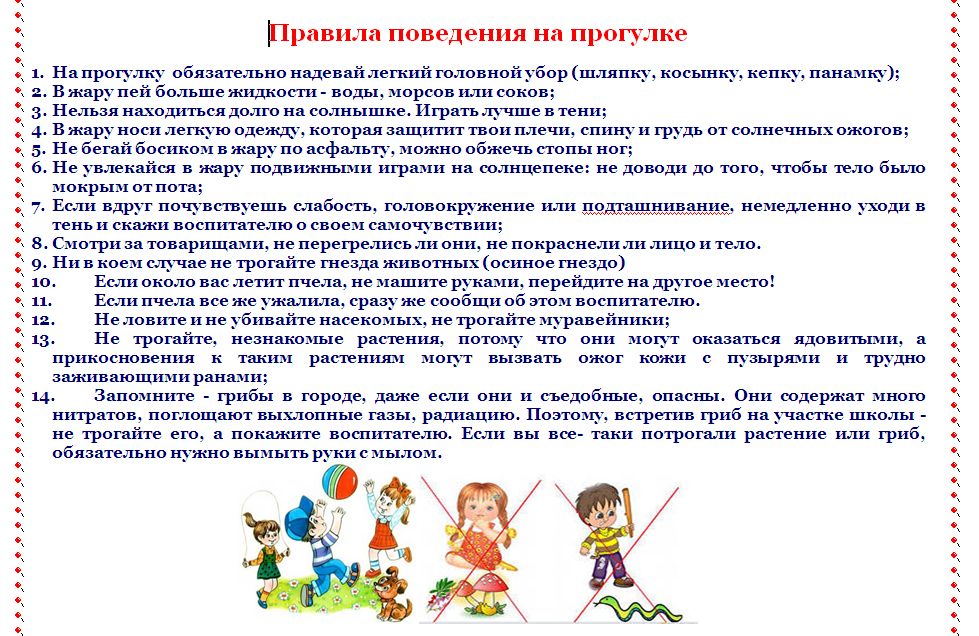 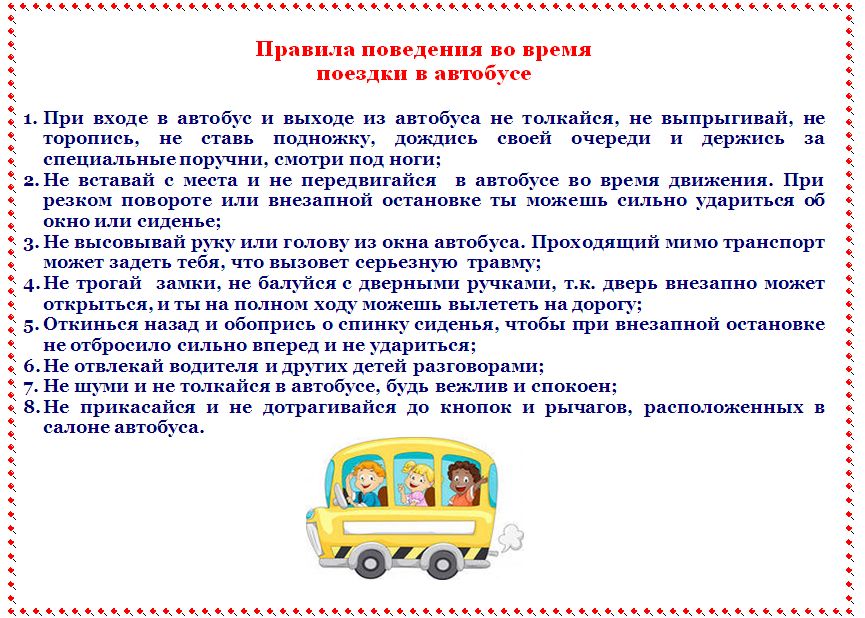 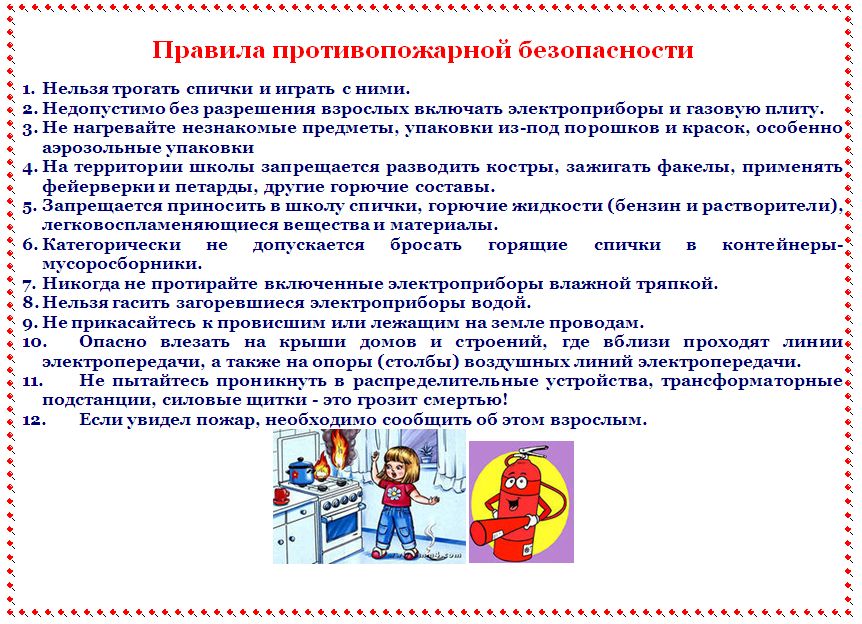 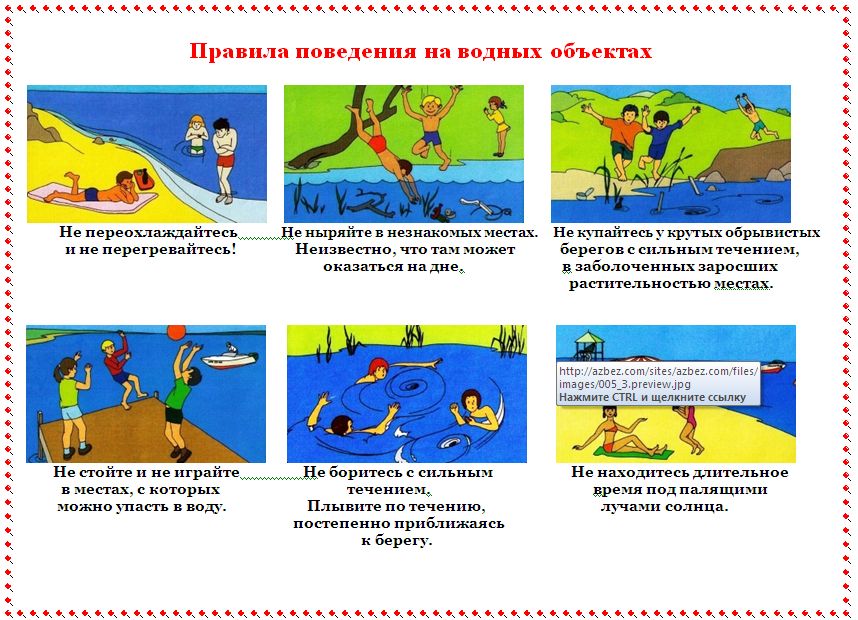 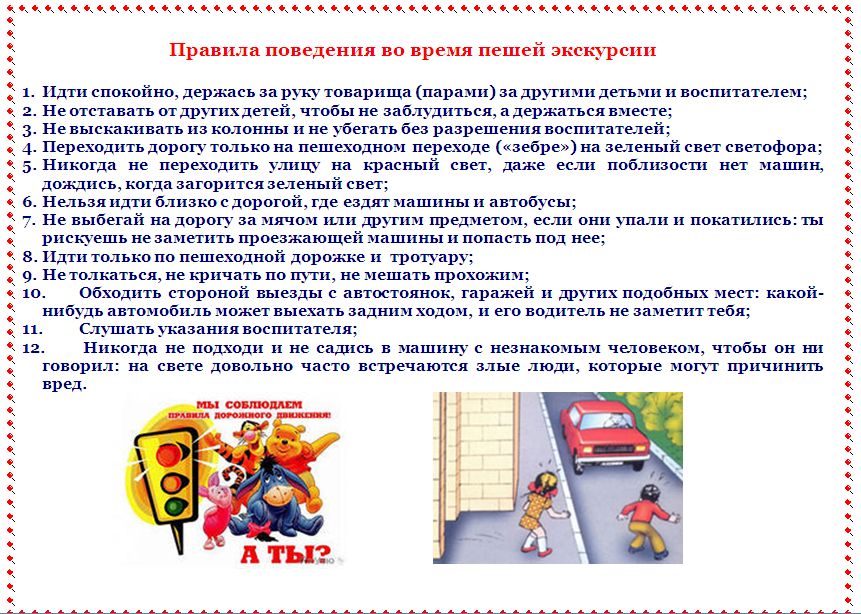 